Lampiran 1. Kuesioner Analisis Biaya Produksi dan Pendapatan Usaha Kacang Asin.A. Petunjuk PengisianIsilah setiap pertanyaan yang diminta dengan cara mengisi setiap pertanyaan yang sudah disediakan. Jawablah pertanyaan yang tersedia berdasarkan pendapat anda sendiri.Bacalah kembali setiap pertanyaan untuk memastikan tidak ada pertanyaan yang tidak terjawab.B. Identitas RespondenNama			: Jenis Kelamin		: Umur			: Pendidikan Terakhir	: Alamat			: C. Pertanyaan Biaya Produksi :1.	Apa saja bahan baku yang diperlukan dalam pembuatan kacang asin ?Jawaban : 2.	Berapa jumlah kacang tanah yang diperlukan dalam sekali produksiJawaban : 3.	Berapa banyak produksi yang dihasilkan dalam sekali produksi ?Jawaban : 5.	Berapa banyak garam yang diperlukan dalam pembuatan kacang asin dalam sekali produksi ?Jawaban : 8.	Berapa harga produk kacang asin per bungkus ?Jawaban : 9.	Berapa banyak kacang asin yang terjual dalam jangka waktu 1 minggu ?Jawaban : 10.	Berapa biaya yang dikeluarkan untuk upah karyawan ?Jawaban : 11.	Berapa total pekerja yang ada di usaha kacang asin Pak TaniJawaban : 12.	Berapa biaya plastik yang dikeluarkan dalam pengemasan kacang asin Jawaban : 13.	Berapa biaya transportasi yang dikeluarkan dalam pengangkutan bahanm pengangkutan bahan baku kacang ?Jawaban : 14.	Apa saja bahan pendukung untuk proses pembuatan kacang asin ?Jawaban : 15.	Berapa biaya yang dikeluarkan untuk biaya pendukung proses pembuatan kacang asin ?Jawaban : Lampiran 2. Struktur Biaya Usaha Kacang Asin Pak Tani, Biaya Tetap, Biaya Variabel, Penerimaan dan Pendapatan1. Biaya Tetap2. Biaya Variabel3. Penerimaan4. PendapatanLampiran 3. Struktur Biaya Usaha Kacang Asin Mitra Tani, Biaya Tetap, Biaya Variabel, Penerimaan dan Pendapatan1. Biaya Tetap2. Biaya Variabel3. Penerimaan4. PendapatanLampiran 4	Dokumentasi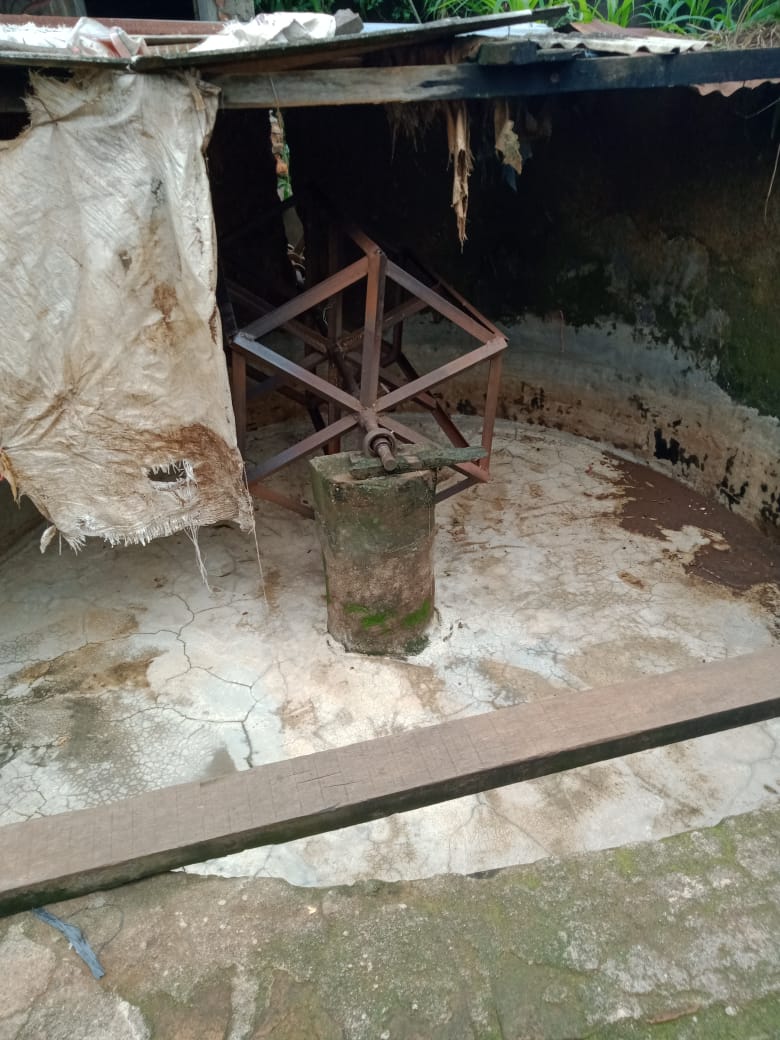 Gambar 1	Proses Pencucian Kacang Tanah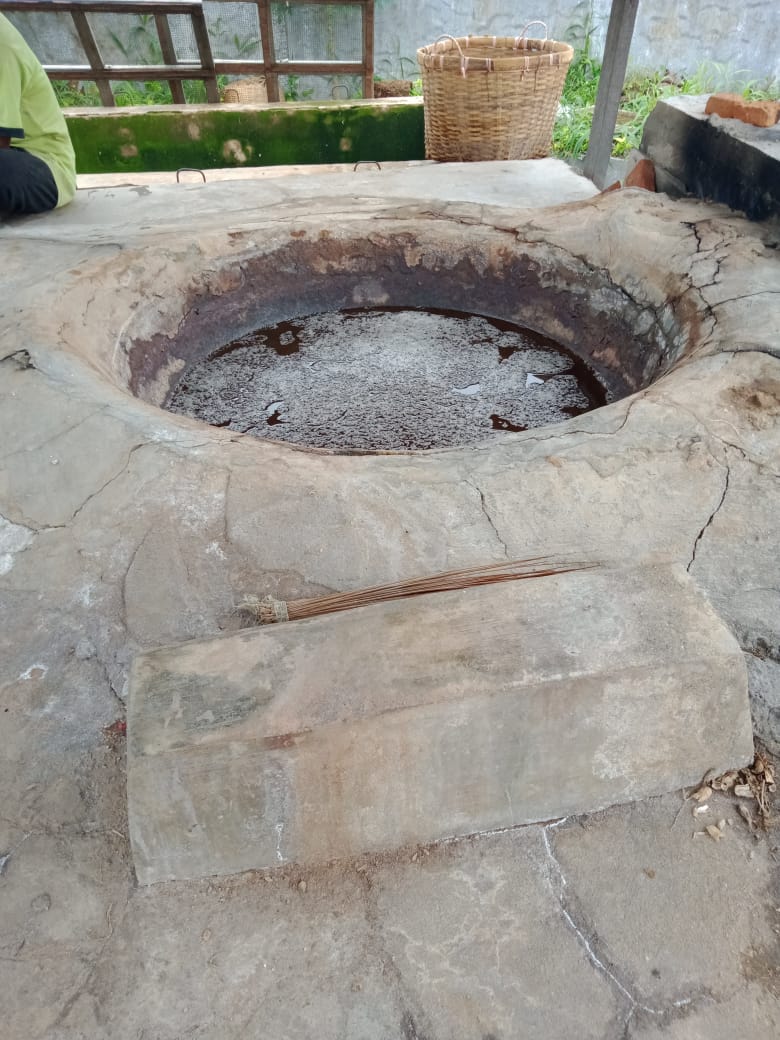 Gambar 2	Proses Perebusan Kacang Tanah Menjadi Kacang Asin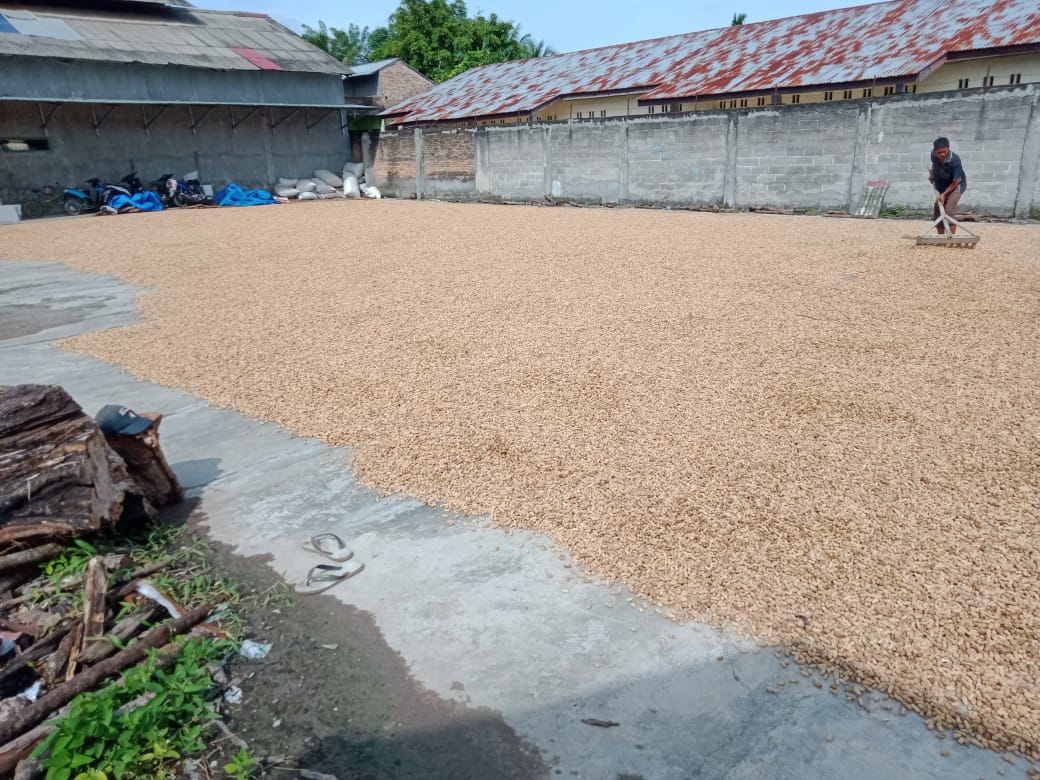 Gambar 3	Proses Penjemuran Kacang Asin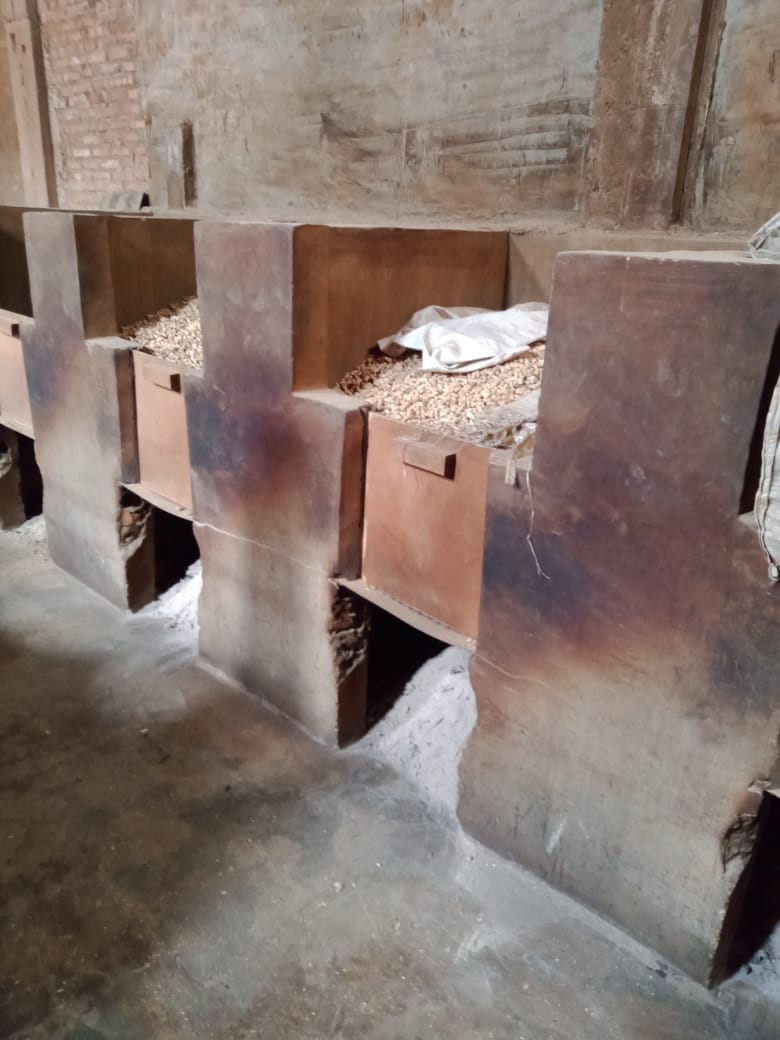 Gambar 4	Proses Pemanggangan Kacang Asin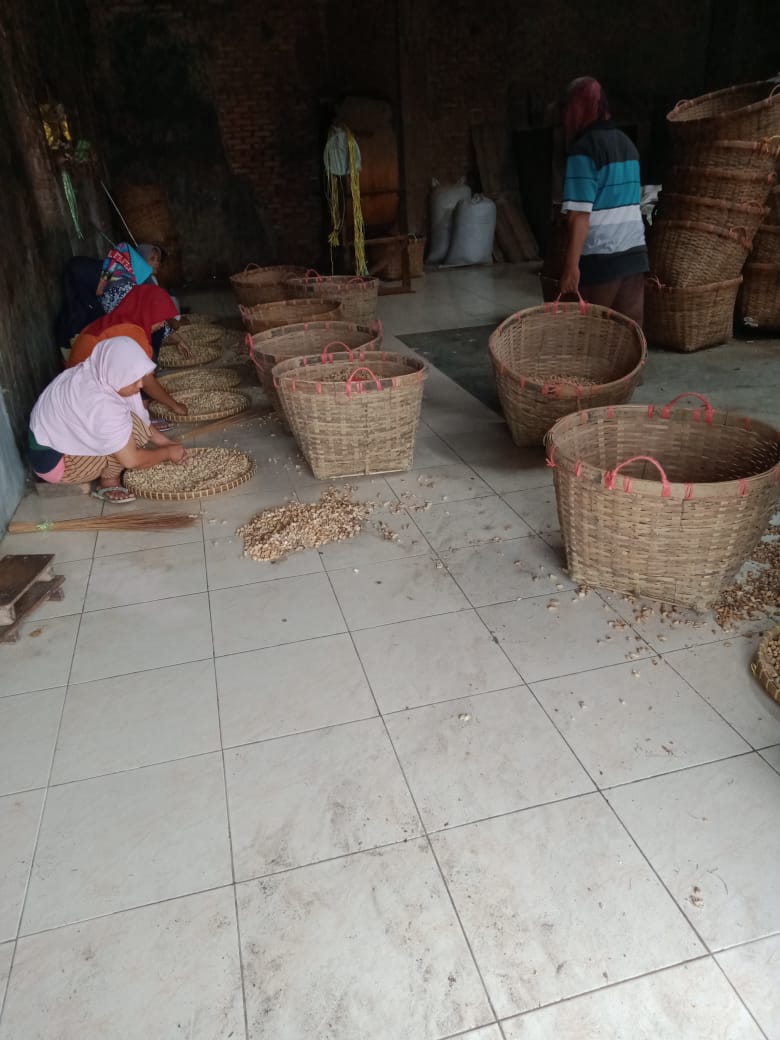 Gambar 5	Penyortiran Kacang AsinNoKomponenUnitJumlahBiaya TetapBiaya TetapBiaya TetapNoKomponenUnitJumlahBiaya(Rp)Biaya(Rp/Minggu)Biaya( Rp/Bulan)1Bahan Bakar Arang11300.000300.0001.200.0002Solar1512.50025.000100.0003Transportasi111.500.0001.500.0006.000.000Total Biaya Total Biaya 1.812.5001.875.0007.300.000Biaya VariabelBiaya VariabelBiaya VariabelKomponenSatuanJumlahBiaya(Rp)Biaya(Rp/Minggu)Biaya(Rp/Bulan)Bahan Baku :Kacang TanahKg30007.50022.500.00090.000.000GaramKg1001.600160.000640.000PlastikKg2030.000600.0002.400.000Tenaga KerjaLaki-LakiOrang8100.0004.800.00019.200.00PerempuanOrang1260.0004.320.00017.280.000Total Biaya32.380.000129.520.000PenerimaanPenerimaanUraianJumlah(Kg)Total Penerimaan Penjualan Kacang Asin (Rp/Minggu)Total Penerimaan Penjualan Kacang Asin (Rp/Bulan)Kacang Asin120048.000.000192.000.000Total48.000.000192.000.000PendapatanPendapatanPendapatanTotal Penerimaan(Rp/Bulan)Total Biaya(Rp/Bulan)Total Pendapatan(Rp/Bulan192.000.000136.820.00055.180.000Total 55.180.000NoKomponenUnitJumlahBiaya TetapBiaya TetapBiaya TetapNoKomponenUnitJumlahBiaya(Rp)Biaya(Rp/Minggu)Biaya( Rp/Bulan)1Bahan Bakar Arang11300.000300.0001.200.0002Solar1512.50025.000100.0003Transportasi11600.000600.0002.400.000Total Biaya Total Biaya 1.812.5001.875.0003.700.000Biaya VariabelBiaya VariabelBiaya VariabelKomponenSatuanJumlahBiaya(Rp)Biaya(Rp/Minggu)Biaya(Rp/Bulan)Bahan Baku :Kacang TanahKg20007.50015.000.00060.000.000GaramKg1001.600160.000640.000PlastikKg1230.000375.0001.500.000Tenaga KerjaLaki-LakiOrang2100.0001.200.0004.800.00PerempuanOrang270.000840.0003.360.000Total Biaya17.575.00070.300.000PenerimaanPenerimaanUraianJumlah(Kg)Total Penerimaan Penjualan Kacang Asin (Rp/Minggu)Total Penerimaan Penjualan Kacang Asin (Rp/Bulan)Kacang Asin60024.000.00096.000.000Total24.000.00096.000.000PendapatanPendapatanPendapatanTotal Penerimaan(Rp/Bulan)Total Biaya(Rp/Bulan)Total Pendapatan(Rp/Bulan96.000.00074.000.00022.000.000Total 22.000.000